For each of the following problems, create a graph using the given table of values. Be sure to place the horizontal asymptote at the appropriate location. Once you are finished with your graph, complete the characteristics of the function accordingly. Parent Function:Transformations: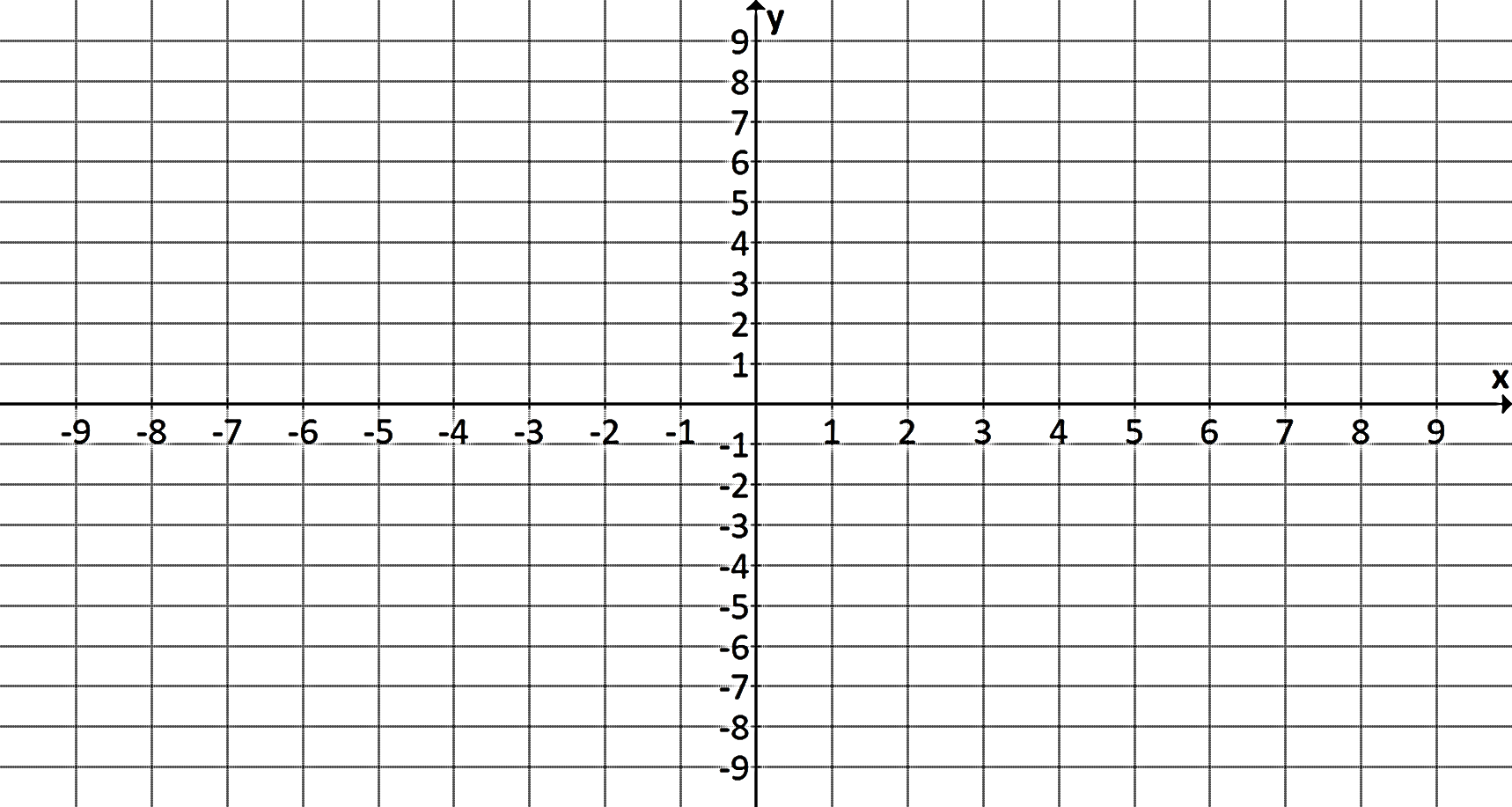 Domain: _________________        Range: __________________X-intercept: _______________       y-intercept: _______________Interval of Increase: __________    Interval of Decrease: ___________Maximum(s): ________________     Minimum(s):_________________Symmetry: _______________End- Behavior: Find the average rate of change from x=__ to x=__: _____________Parent Function:Transformations:Domain: _________________        Range: __________________X-intercept: _______________       y-intercept: _______________Interval of Increase: __________    Interval of Decrease: ___________Maximum(s): ________________     Minimum(s):_________________Symmetry: _______________End- Behavior: Find the average rate of change from x=__ to x=__: ______________Parent Function:Transformations:Domain: _________________        Range: __________________X-intercept: _______________       y-intercept: _______________Interval of Increase: __________    Interval of Decrease: ___________Maximum(s): ________________     Minimum(s):_________________Symmetry: _______________End- Behavior: Find the average rate of change from x=__ to x=__: ______________Parent Function:Transformations:Domain: _________________        Range: __________________X-intercept: _______________       y-intercept: _______________Interval of Increase: __________    Interval of Decrease: ___________Maximum(s): ________________     Minimum(s):_________________Symmetry: _______________End- Behavior: Find the average rate of change from x=__ to x=__: _____________